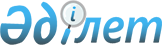 2018 - 2020 жылдарға арналған Аққулы аудандық бюджеті туралыПавлодар облысы Лебяжі аудандық мәслихатының 2017 жылғы 25 желтоқсандағы № 123/20 шешімі. Павлодар облысының Әділет департаментінде 2017 жылғы 27 желтоқсанда № 5763 болып тіркелді
      Ескерту. Шешімнің тақырыбында және барлық мәтін бойынша:

      "Лебяжі аудандық бюджеті туралы", "Лебяжі аудандық мәслихаты", "Лебяжі аудандық мәслихатының" деген сөздері "Аққулы аудандық бюджеті туралы", "Аққулы аудандық мәслихаты","Аққулы аудандық мәслихатының" деген сөздерімен ауыстырылды - Павлодар облысы Аққулы аудандық мәслихатының 23.11.2018 № 164/31 (01.01.2018 бастап қолданысқа енгізіледі) шешімімен.
      Қазақстан Республикасының 2008 жылғы 4 желтоқсандағы Бюджет кодексінің 75-бабы 2-тармағына, Қазақстан Республикасының 2001 жылғы 23 қаңтардағы "Қазақстан Республикасындағы жергілікті мемлекеттік басқару және өзін-өзі басқару туралы" Заңының 6-бабы 1-тармағының 1) тармақшасына, Қазақстан Республикасының 2005 жылғы 8 шілдедегі "Агроөнеркәсіптік кешенді және ауылдық аумақтарды дамытуды мемлекеттік реттеу туралы" Заңының 18-бабы 4-тармағына сәйкес, Аққулы аудандық мәслихаты ШЕШІМ ҚАБЫЛДАДЫ:
      1. 2018 - 2020 жылдарға арналған Лебяжі аудандық бюджеті тиісінше 1, 2, 3 қосымшаларға сәйкес, оның ішінде 2018 жылға мынадай көлемдерде бекітілсін:
      1) кірістер – 4080237 мың теңге, соның ішінде:
      салықтық түсімдер – 386883 мың теңге;
      салықтық емес түсімдер – 10182 мың теңге;
      негізгі капиталды сатудан түсетін түсімдер – 2954 мың теңге;
      трансферттердің түсімдері – 3680218 мың теңге;
      2) шығындар – 4128289 мың теңге;
      3) таза бюджеттік кредиттеу – 52492 мың теңге, соның ішінде: 
      бюджеттік кредиттер – 72150 мың теңге;
      бюджеттік кредиттерді өтеу – 19658 мың теңге;
      4) қаржы активтерімен операциялар бойынша сальдо – нөлге тең;
      5) бюджет тапшылығы (профициті) – -100544 мың теңге;
      6) бюджет тапшылығын қаржыландыру (профицитін пайдалану) – 100544 мың теңге.
      Ескерту. 1-тармаққа өзгерістер енгізілді - Павлодар облысы Лебяжі аудандық мәслихатының 27.03.2018 № 144/24 (01.01.2018 бастап қолданысқа енгізіледі); 28.04.2018 № 129/26 (01.01.2018 бастап қолданысқа енгізіледі); 15.06.2018 № 155/28 (01.01.2018 бастап қолданысқа енгізіледі); 06.08.2018 № 158/29 (01.01.2018 бастап қолданысқа енгізіледі) шешімімен; өзгерістер енгізілді Павлодар облысы Аққулы аудандық мәслихатының 23.11.2018 № 164/31 (01.01.2018 бастап қолданысқа енгізіледі); 05.12.2018 № 175/32 (01.01.2018 бастап қолданысқа енгізіледі) шешімдерімен.


      2. 2018 жылға арналған аудандық бюджетте облыстық бюджеттен аудандық бюджетке берілетін субвенциялардың көлемі жалпы 2482596 мың теңге сомасында ескерілсін.
      3. 2018 - 2020 жылдарға арналған аудандық бюджетте аудандық бюджеттен ауылдық округ бюджетіне берілетін бюджеттік субвенциялардың көлемдері келесі көлемдерде қарастырылсын, соның ішінде:
      4. 2018 жылға арналған аудандық бюджетте ауылдық округ бюджетіне берілетін нысаналы ағымдағы трансферт келесі мөлшерде есепке алынсын:
      3267 мың теңге бюджеттің төртінші деңгейін енгізу шеңберінде ауылдық округ әкіміне қызметтік автокөлікті сатып алуға;
      1238 мың теңге бюджеттің төртінші деңгейін қолдау шеңберінде мектеп жасына дейінгі ұйымдарын материалды-техникалық жарақтандыруға;
      14838 мың теңге Аққу ауылында Амангелді және А. Баймолдин көшелеріндегі жаяу жолды тас төсеуіштен салуға.
      Ескерту. 4-тармаққа өзгерістер енгізілді - Павлодар облысы Лебяжі аудандық мәслихатының 27.03.2018 № 144/24 (01.01.2018 бастап қолданысқа енгізіледі); 28.04.2018 № 129/26 (01.01.2018 бастап қолданысқа енгізіледі) шешімдерімен; өзгерістер енгізілді Павлодар облысы Аққулы аудандық мәслихатының 23.11.2018 № 164/31 (01.01.2018 бастап қолданысқа енгізіледі); 05.12.2018 № 175/32 (01.01.2018 бастап қолданысқа енгізіледі) шешімдерімен.


      5. 2018 жылға ауданның жергілікті атқарушы орган резерві 1740 мың теңге сомасында бекітілсін.
      Ескерту. 5-тармаққа өзгерістер енгізілді - Павлодар облысы Аққулы аудандық мәслихатының 23.11.2018 № 164/31 (01.01.2018 бастап қолданысқа енгізіледі); 05.12.2018 № 175/32 (01.01.2018 бастап қолданысқа енгізіледі) шешімдерімен.


      6. 2018 жылға арналған жергілікті бюджеттің атқарылу үдерісінде секвестрге жатпайтын жергілікті бюджеттік бағдарламалардың тізбесі 4-қосымшаға сәйкес бекітілсін.
      7. 2018 жылға арналған әрбір ауылдық әкімдер аппаратының бюджеттік бағдарламалардың тізбесі 5-қосымшаға сәйкес бекітілсін.
      8. 2018 жылға арналған жергілікті өзін-өзі басқару органдарына трансферттер сомасын бөлу 6-қосымшаға сәйкес бекітілсін.
      9. 2018 жылға арналған аудандық бюджетте облыстық бюджетке жұмыс берушілердің міндетті әлеуметтік медициналық сақтандыруға аударымдары бойынша мөлшерлемелердің азаюына және жұмыс берушінің міндетті зейнетақы жарналарын енгізу мерзімі ауыстырылуына байланысты трансферттерді қайтару 85243 мың теңге сомасында бекітілсін.
      Ескерту. 9-тармаққа өзгерістер енгізілді - Павлодар облысы Аққулы аудандық мәслихатының 23.11.2018 № 164/31 (01.01.2018 бастап қолданысқа енгізіледі) шешімімен.


      10. Азаматтық қызметші болып табылатын және ауылдық елді мекендерде жұмыс істейтін әлеуметтік қамсыздандыру, білім беру, мәдениет және спорт саласындағы мамандарға, сондай-ақ жергілікті бюджеттен қаржыландырылатын мемлекеттік ұйымдарда жұмыс істейтін көрсетілген мамандарға қызметтің осы түрлерімен қалалық жағдайда айналысатын мамандардың айлық ақыларымен және ставкаларымен салыстырғанда кемінде жиырма бес пайызға жоғарылатылған тарифтік ставкалар белгіленсін.
      11. Осы шешімнің орындалуын бақылау аудандық мәслихаттың экономика және бюджеттік саясат, заңдылық пен адам құқығын қорғау мәселелері жөніндегі тұрақты комиссиясына жүктелсін.
      12. Осы шешім 2018 жылғы 1 қаңтардан бастап қолданысқа енеді. 2018 жылға арналған аудандық бюджет
(өзгерістермен)
      Ескерту. 1-қосымша жаңа редакцияда - Павлодар облысы Аққулы аудандық мәслихатының 05.12.2018 № 175/32 (01.01.2018 бастап қолданысқа енгізіледі) шешімімен. 2019 жылға арналған аудандық бюджеті 2020 жылға арналған аудандық бюджеті 2018 жылға арналған жергілікті бюджеттің атқарылу үдерісінде
секвестрге жатпайтын жергілікті бюджеттік бағдарламалардың тізбесі 2018 жылға арналған әрбір ауылдық әкімдер аппаратының
бюджеттік бағдарламалардың тізбесі 2018 жылға арналған жергілікті өзін-өзі басқару
органдарына трансферттер сомасын бөлу
(өзгерістермен)
      Ескерту. 6-қосымша жаңа редакцияда - Павлодар облысы Аққулы аудандық мәслихатының 23.11.2018 № 164/31 (01.01.2018 бастап қолданысқа енгізіледі) шешімімен.
					© 2012. Қазақстан Республикасы Әділет министрлігінің «Қазақстан Республикасының Заңнама және құқықтық ақпарат институты» ШЖҚ РМК
				
2018 жылға:
Лебяжі 
100732 мың теңге
2019 жылға:
Лебяжі 
99405 мың теңге
2020 жылға:
Лебяжі 
101550 мың теңге
      Сессия төрағасы

Қ. Жиеналин

      Аудандық мәслихат хатшысы

С. Мүсінова
Аққулы аудандық
мәслихатының (VI сайланған
XX кезекті сессиясы) 2017
жылғы 25 желтоқсандағы
№ 123/20 шешіміне
1 қосымша
Санаты
Санаты
Санаты
Санаты
Сомасы (мың теңге)
Сыныбы
Сыныбы
Сыныбы
Сомасы (мың теңге)
Ішкі сыныбы
Ішкі сыныбы
Сомасы (мың теңге)
Атауы
Сомасы (мың теңге)
1
2
3
4
5
1. Кірістер
4080237
1
Салықтық түсімдер
386883
01
Табыс салығы
145367
2
Жеке табыс салығы
145367
03
Әлеуметтік салық
146534
1
Әлеуметтік салық
146534
04
Меншікке салынатын салықтар
83567
1
Мүлікке салынатын салықтар
56265
3
Жер салығы
2485
4
Көлік құралдарына салынатын салық
22885
5
Бірыңғай жер салығы
1932
05
Тауарларға, жұмыстарға және қызметтерге салынатын ішкі салықтар
9850
2
Акциздер
781
3
Табиғи және басқа да ресурстарды пайдаланғаны үшін түсетін түсімдер
5800
4
Кәсіпкерлік және кәсіби қызметті жүргізгені үшін алынатын алымдар
3269
08
Заңдық мәнді іс-әрекеттерді жасағаны және (немесе) оған уәкілеттігі бар мемлекеттік органдар немесе лауазымды адамдар құжаттар бергені үшін алынатын міндетті төлемдер
1565
1
Мемлекеттік баж
1565
2
Салықтық емес түсімдер
10182
01
Мемлекеттік меншіктен түсетін кірістер
1573
5
Мемлекет меншігіндегі мүлікті жалға беруден түсетін кірістер
1546
7
Мемлекеттік бюджеттен берілген кредиттер бойынша сыйақылар
27
04
Мемлекеттік бюджеттен қаржыландырылатын, сондай-ақ Қазақстан Республикасы Ұлттық Банкінің бюджетінен (шығыстар сметасынан) қамтылатын және қаржыландырылатын мемлекеттік мекемелер салатын айыппұлдар, өсімпұлдар, санкциялар, өндіріп алулар
314
1
Мұнай секторы ұйымдарынан түсетін түсімдерді қоспағанда, мемлекеттік бюджеттен қаржыландырылатын, сондай-ақ Қазақстан Республикасы Ұлттық Банкінің бюджетінен (шығыстар сметасынан) қамтылатын және қаржыландырылатын мемлекеттік мекемелер салатын айыппұлдар, өсімпұлдар, санкциялар, өндіріп алулар
314
06
Басқа да салықтық емес түсімдер
8295
1
Басқа да салықтық емес түсімдер
8295
3
Негізгі капиталды сатудан түсетін түсімдер
2954
01
Мемлекеттік мекемелерге бекітілген мемлекеттік мүлікті сату
2424
1
Мемлекеттік мекемелерге бекітілген мемлекеттік мүлікті сату
2424
03
Жердi және материалдық емес активтердi сату
530
1
Жерді сату
200
2
Материалдық емес активтерді сату
330
4
Трансферттердің түсімдері
3680218
02
Мемлекеттік басқарудың жоғары тұрған органдарынан түсетін трансферттер
3680218
2
Облыстық бюджеттен түсетін трансферттер
3680218
Функционалдық топ
Функционалдық топ
Функционалдық топ
Функционалдық топ
Функционалдық топ
Сомасы мың теңге
Кіші функция
Кіші функция
Кіші функция
Кіші функция
Сомасы мың теңге
Бюджеттік бағдарламалардың әкімшісі
Бюджеттік бағдарламалардың әкімшісі
Бюджеттік бағдарламалардың әкімшісі
Сомасы мың теңге
Бағдарлама
Бағдарлама
Сомасы мың теңге
Атауы
Сомасы мың теңге
1
2
3
4
5
6
2. Шығыстар
4128289
01
Жалпы сипаттағы мемлекеттік қызметтер
344030
1
Мемлекеттік басқарудың жалпы функцияларын орындайтын өкілді, атқарушы және басқа органдар
265761
112
Аудан (облыстық маңызы бар қала) мәслихатының аппараты
18965
001
Аудан (облыстық маңызы бар қала) мәслихатының қызметін қамтамасыз ету жөніндегі қызметтер
18965
122
Аудан (облыстық маңызы бар қала) әкiмiнiң аппараты
96936
001
Аудан (облыстық маңызы бар қала) әкiмiнiң қызметін қамтамасыз ету жөніндегі қызметтер
93669
113
Жергілікті бюджеттерден берілетін ағымдағы нысаналы трансферттер
3267
123
Қаладағы аудан, аудандық маңызы бар қала, кент, ауыл, ауылдық округ әкімінің аппараты
149860
001
Қаладағы аудан, аудандық маңызы бар қаланың, кент, ауыл, ауылдық округ әкімінің қызметін қамтамасыз ету жөніндегі қызметтер
139121
022
Мемлекеттік органның күрделі шығыстары
10739
2
Қаржылық қызмет
14618
452
Ауданның (облыстық маңызы бар қаланың) қаржы бөлімі
14618
001
Ауданның (облыстық маңызы бар қаланың) бюджетін орындау және коммуналдық меншігін басқару саласындағы мемлекеттік саясатты іске асыру жөніндегі қызметтер
13992
003
Салық салу мақсатында мүлікті бағалауды жүргізу
441
010
Жекешелендіру, коммуналдық меншікті басқару, жекешелендіруден кейінгі қызмет және осыған байланысты дауларды реттеу
185
5
Жоспарлау және статистикалық қызмет
17423
453
Ауданның (облыстық маңызы бар қаланың) экономика және бюджеттік жоспарлау бөлімі
17423
001
Экономикалық саясатты, мемлекеттік жоспарлау жүйесін қалыптастыру және дамыту саласындағы мемлекеттік саясатты іске асыру жөніндегі қызметтер
17423
9
Жалпы сипаттағы өзге де мемлекеттiк қызметтер
46228
454
Ауданның (облыстық маңызы бар қаланың) кәсіпкерлік және ауыл шаруашылығы бөлімі
16907
001
Жергілікті деңгейде кәсіпкерлікті және ауыл шаруашылығын дамыту саласындағы мемлекеттік саясатты іске асыру жөніндегі қызметтер
16907
458
Ауданның (облыстық маңызы бар қаланың) тұрғын үй-коммуналдық шаруашылығы, жолаушылар көлігі және автомобиль жолдары бөлімі
29321
001
Жергілікті деңгейде тұрғын үй-коммуналдық шаруашылығы, жолаушылар көлігі және автомобиль жолдары саласындағы мемлекеттік саясатты іске асыру жөніндегі қызметтер
14138
013
Мемлекеттік органның күрделі шығыстары
345
113
Жергілікті бюджеттерден берілетін ағымдағы нысаналы трансферттер
14838
02
Қорғаныс
8349
1
Әскери мұқтаждар
6299
122
Аудан (облыстық маңызы бар қала) әкiмiнiң аппараты
6299
005
Жалпыға бірдей әскери міндетті атқару шеңберіндегі іс-шаралар
6299
2
Төтенше жағдайлар жөнiндегi жұмыстарды ұйымдастыру
2050
122
Аудан (облыстық маңызы бар қала) әкiмiнiң аппараты
2050
007
Аудандық (қалалық) ауқымдағы дала өрттерінің, сондай-ақ мемлекеттік өртке қарсы қызмет органдары құрылмаған елдi мекендерде өрттердің алдын алу және оларды сөндіру жөніндегі іс-шаралар
2050
03
Қоғамдық тәртіп, қауіпсіздік, құқықтық, сот, қылмыстық-атқару қызметі
700
9
Қоғамдық тәртіп және қауіпсіздік саласындағы басқа да қызметтер
700
458
Ауданның (облыстық маңызы бар қаланың) тұрғын үй-коммуналдық шаруашылығы, жолаушылар көлігі және автомобиль жолдары бөлімі
700
021
Елдi мекендерде жол қозғалысы қауiпсiздiгін қамтамасыз ету
700
04
Білім беру
1958364
1
Мектепке дейiнгi тәрбие және оқыту
160186
123
Қаладағы аудан, аудандық маңызы бар қала, кент, ауыл, ауылдық округ әкімінің аппараты
115525
004
Мектепке дейінгі тәрбие мен оқыту ұйымдарының қызметін қамтамасыз ету
47532
041
Мектепке дейінгі білім беру ұйымдарында мемлекеттік білім беру тапсырысын іске асыруға
67993
464
Ауданның (облыстық маңызы бар қаланың) білім бөлімі
44661
040
Мектепке дейінгі білім беру ұйымдарында мемлекеттік білім беру тапсырысын іске асыруға
44661
2
Бастауыш, негізгі орта және жалпы орта білім беру
1592537
123
Қаладағы аудан, аудандық маңызы бар қала, кент, ауыл, ауылдық округ әкімінің аппараты
2925
005
Ауылдық жерлерде балаларды мектепке дейін тегін алып баруды және кері алып келуді ұйымдастыру
2925
464
Ауданның (облыстық маңызы бар қаланың) білім бөлімі
1547021
003
Жалпы білім беру
1507175
006
Балаларға қосымша білім беру
39846
465
Ауданның (облыстық маңызы бар қаланың) дене шынықтыру және спорт бөлімі
42591
017
Балалар мен жасөспірімдерге спорт бойынша қосымша білім беру
42591
9
Бiлiм беру саласындағы өзге де қызметтер
205641
464
Ауданның (облыстық маңызы бар қаланың) білім бөлімі
205641
001
Жергілікті деңгейде білім беру саласындағы мемлекеттік саясатты іске асыру жөніндегі қызметтер
20007
005
Ауданның (облыстық маңызы бар қаланың) мемлекеттік білім беру мекемелер үшін оқулықтар мен оқу-әдiстемелiк кешендерді сатып алу және жеткізу
27979
007
Аудандық (қалалық) ауқымдағы мектеп олимпиадаларын және мектептен тыс іс-шараларды өткiзу
1060
012
Мемлекеттік органның күрделі шығыстары
175
015
Жетім баланы (жетім балаларды) және ата-аналарының қамқорынсыз қалған баланы (балаларды) күтіп-ұстауға қамқоршыларға (қорғаншыларға) ай сайынға ақшалай қаражат төлемі
4446
023
Әдістемелік жұмыс
30029
067
Ведомстволық бағыныстағы мемлекеттік мекемелер мен ұйымдардың күрделі шығыстары
118707
068
Халықтың компьютерлік сауаттылығын арттыруды қамтамасыз ету
2000
113
Жергілікті бюджеттерден берілетін ағымдағы нысаналы трансферттер
1238
06
Әлеуметтiк көмек және әлеуметтiк қамсыздандыру
240715
1
Әлеуметтiк қамсыздандыру
9969
451
Ауданның (облыстық маңызы бар қаланың) жұмыспен қамту және әлеуметтік бағдарламалар бөлімі
8522
005
Мемлекеттік атаулы әлеуметтік көмек
8522
464
Ауданның (облыстық маңызы бар қаланың) білім бөлімі
1447
030
Патронат тәрбиешілерге берілген баланы (балаларды) асырап бағу
1447
2
Әлеуметтiк көмек
196742
123
Қаладағы аудан, аудандық маңызы бар қала, кент, ауыл, ауылдық округ әкімінің аппараты
11690
003
Мұқтаж азаматтарға үйінде әлеуметтік көмек көрсету
11690
451
Ауданның (облыстық маңызы бар қаланың) жұмыспен қамту және әлеуметтік бағдарламалар бөлімі
185052
002
Жұмыспен қамту бағдарламасы
83762
004
Ауылдық жерлерде тұратын денсаулық сақтау, білім беру, әлеуметтік қамтамасыз ету, мәдениет, спорт және ветеринар мамандарына отын сатып алуға Қазақстан Республикасының заңнамасына сәйкес әлеуметтік көмек көрсету
5094
007
Жергілікті өкілетті органдардың шешімі бойынша мұқтаж азаматтардың жекелеген топтарына әлеуметтік көмек
47000
010
Үйден тәрбиеленіп оқытылатын мүгедек балаларды материалдық қамтамасыз ету
626
017
Оңалтудың жеке бағдарламасына сәйкес мұқтаж мүгедектердi мiндеттi гигиеналық құралдармен қамтамасыз ету, қозғалуға қиындығы бар бірінші топтағы мүгедектерге жеке көмекшінің және есту бойынша мүгедектерге қолмен көрсететiн тіл маманының қызметтерін ұсыну
11740
023
Жұмыспен қамту орталықтарының қызметін қамтамасыз ету
36830
9
Әлеуметтiк көмек және әлеуметтiк қамтамасыз ету салаларындағы өзге де қызметтер
34004
451
Ауданның (облыстық маңызы бар қаланың) жұмыспен қамту және әлеуметтік бағдарламалар бөлімі
34004
001
Жергілікті деңгейде халық үшін әлеуметтік бағдарламаларды жұмыспен қамтуды қамтамасыз етуді іске асыру саласындағы мемлекеттік саясатты іске асыру жөніндегі қызметтер
19549
011
Жәрдемақыларды және басқа да әлеуметтік төлемдерді есептеу, төлеу мен жеткізу бойынша қызметтерге ақы төлеу
633
050
Қазақстан Республикасында мүгедектердің құқықтарын қамтамасыз ету және өмір сүру сапасын жақсарту жөніндегі 2012 - 2018 жылдарға арналған іс-шаралар жоспарын іске асыру
5276
054
Үкіметтік емес ұйымдарда мемлекеттік әлеуметтік тапсырысты орналастыру
8546
07
Тұрғын үй-коммуналдық шаруашылық
604424
1
Тұрғын үй шаруашылығы
54167
458
Ауданның (облыстық маңызы бар қаланың) тұрғын үй-коммуналдық шаруашылығы, жолаушылар көлігі және автомобиль жолдары бөлімі
5231
003
Мемлекеттік тұрғын үй қорын сақтауды ұйымдастыру
631
004
Азаматтардың жекелеген санаттарын тұрғын үймен қамтамасыз ету
4600
472
Ауданның (облыстық маңызы бар қаланың) құрылыс, сәулет және қала құрылысы бөлімі
48936
098
Коммуналдық тұрғын үй қорының тұрғын үйлерін сатып алу
48936
2
Коммуналдық шаруашылық
548251
458
Ауданның (облыстық маңызы бар қаланың) тұрғын үй-коммуналдық шаруашылығы, жолаушылар көлігі және автомобиль жолдары бөлімі
37926
012
Сумен жабдықтау және су бұру жүйесінің жұмыс істеуі
33809
026
Ауданның (облыстық маңызы бар қаланың) коммуналдық меншігіндегі жылу жүйелерін қолдануды ұйымдастыру
4117
472
Ауданның (облыстық маңызы бар қаланың) құрылыс, сәулет және қала құрылысы бөлімі
510325
007
Қаланы және елді мекендерді абаттандыруды дамыту
56115
058
Елді мекендердегі сумен жабдықтау және су бұру жүйелерін дамыту
454210
3
Елді-мекендерді көркейту
2006
123
Қаладағы аудан, аудандық маңызы бар қала, кент, ауыл, ауылдық округ әкімінің аппараты
1496
008
Елді мекендердегі көшелерді жарықтандыру
1496
458
Ауданның (облыстық маңызы бар қаланың) тұрғын үй-коммуналдық шаруашылығы, жолаушылар көлігі және автомобиль жолдары бөлімі
510
016
Елдi мекендердiң санитариясын қамтамасыз ету
510
08
Мәдениет, спорт, туризм және ақпараттық кеңістiк
254758
1
Мәдениет саласындағы қызмет
125767
455
Ауданның (облыстық маңызы бар қаланың) мәдениет және тілдерді дамыту бөлімі
121017
003
Мәдени-демалыс жұмысын қолдау
121017
472
Ауданның (облыстық маңызы бар қаланың) құрылыс, сәулет және қала құрылысы бөлімі
4750
011
Мәдениет объектілерін дамыту
4750
2
Спорт
17642
465
Ауданның (облыстық маңызы бар қаланың) дене шынықтыру және спорт бөлімі
17642
001
Жергілікті деңгейде дене шынықтыру және спорт саласындағы мемлекеттік саясатты іске асыру жөніндегі қызметтер
13832
004
Мемлекеттік органның күрделі шығыстары
450
006
Аудандық (облыстық маңызы бар қалалық) деңгейде спорттық жарыстар өткiзу
2360
007
Әртүрлi спорт түрлерi бойынша аудан (облыстық маңызы бар қала) құрама командаларының мүшелерiн дайындау және олардың облыстық спорт жарыстарына қатысуы
1000
3
Ақпараттық кеңiстiк
59479
455
Ауданның (облыстық маңызы бар қаланың) мәдениет және тілдерді дамыту бөлімі
46579
006
Аудандық (қалалық) кiтапханалардың жұмыс iстеуi
45373
007
Мемлекеттiк тiлдi және Қазақстан халқының басқа да тiлдерін дамыту
1206
456
Ауданның (облыстық маңызы бар қаланың) ішкі саясат бөлімі
12900
002
Мемлекеттік ақпараттық саясат жүргізу жөніндегі қызметтер
12900
9
Мәдениет, спорт, туризм және ақпараттық кеңiстiктi ұйымдастыру жөнiндегi өзге де қызметтер
51870
455
Ауданның (облыстық маңызы бар қаланың) мәдениет және тілдерді дамыту бөлімі
22138
001
Жергілікті деңгейде тілдерді және мәдениетті дамыту саласындағы мемлекеттік саясатты іске асыру жөніндегі қызметтер
11403
032
Ведомстволық бағыныстағы мемлекеттік мекемелер мен ұйымдардың күрделі шығыстары
10735
456
Ауданның (облыстық маңызы бар қаланың) ішкі саясат бөлімі
29732
001
Жергілікті деңгейде ақпарат, мемлекеттілікті нығайту және азаматтардың әлеуметтік сенімділігін қалыптастыру саласында мемлекеттік саясатты іске асыру жөніндегі қызметтер
14777
003
Жастар саясаты саласында іс-шараларды іске асыру
14955
09
Отын-энергетика кешенi және жер қойнауын пайдалану
13317
1
Отын және энергетика
13317
472
Ауданның (облыстық маңызы бар қаланың) құрылыс, сәулет және қала құрылысы бөлімі
13317
009
Жылу-энергетикалық жүйені дамыту
13317
10
Ауыл, су, орман, балық шаруашылығы, ерекше қорғалатын табиғи аумақтар, қоршаған ортаны және жануарлар дүниесін қорғау, жер қатынастары
158217
1
Ауыл шаруашылығы
127811
472
Ауданның (облыстық маңызы бар қаланың) құрылыс, сәулет және қала құрылысы бөлімі
62759
010
Ауыл шаруашылығы объектілерін дамыту
62759
473
Ауданның (облыстық маңызы бар қаланың) ветеринария бөлімі
65052
001
Жергілікті деңгейде ветеринария саласындағы мемлекеттік саясатты іске асыру жөніндегі қызметтер
12913
006
Ауру жануарларды санитарлық союды ұйымдастыру
1054
007
Қаңғыбас иттер мен мысықтарды аулауды және жоюды ұйымдастыру
1443
011
Эпизоотияға қарсы іс-шаралар жүргізу
42395
047
Жануарлардың саулығы мен адамның денсаулығына қауіп төндіретін, алып қоймай залалсыздандырылған (зарарсыздандырылған) және қайта өңделген жануарлардың, жануарлардан алынатын өнімдер мен шикізаттың құнын иелеріне өтеу
7247
6
Жер қатынастары
13472
463
Ауданның (облыстық маңызы бар қаланың) жер қатынастары бөлімі
13472
001
Аудан (облыстық маңызы бар қала) аумағында жер қатынастарын реттеу саласындағы мемлекеттік саясатты іске асыру жөніндегі қызметтер
10592
006
Аудандардың, облыстық маңызы бар, аудандық маңызы бар қалалардың, кенттердiң, ауылдардың, ауылдық округтердiң шекарасын белгiлеу кезiнде жүргiзiлетiн жерге орналастыру
2880
9
Ауыл, су, орман, балық шаруашылығы, қоршаған ортаны қорғау және жер қатынастары саласындағы басқа да қызметтер
16934
453
Ауданның (облыстық маңызы бар қаланың) экономика және бюджеттік жоспарлау бөлімі
16934
099
Мамандарға әлеуметтік қолдау көрсету жөніндегі шараларды іске асыру
16934
11
Өнеркәсіп, сәулет, қала құрылысы және құрылыс қызметі
17834
2
Сәулет, қала құрылысы және құрылыс қызметі
17834
472
Ауданның (облыстық маңызы бар қаланың) құрылыс, сәулет және қала құрылысы бөлімі
17834
001
Жергілікті деңгейде құрылыс, сәулет және қала құрылысы саласындағы мемлекеттік саясатты іске асыру жөніндегі қызметтер
14978
013
Аудан аумағында қала құрылысын дамытудың кешенді схемаларын, аудандық (облыстық) маңызы бар қалалардың, кенттердің және өзге де ауылдық елді мекендердің бас жоспарларын әзірлеу
2856
12
Көлiк және коммуникация
295151
1
Автомобиль көлiгi
293127
123
Қаладағы аудан, аудандық маңызы бар қала, кент, ауыл, ауылдық округ әкімінің аппараты
18621
013
Аудандық маңызы бар қалаларда, кенттерде, ауылдарда, ауылдық округтерде автомобиль жолдарының жұмыс істеуін қамтамасыз ету
2517
045
Елді-мекендер көшелеріндегі автомобиль жолдарын күрделі және орташа жөндеу
16104
458
Ауданның (облыстық маңызы бар қаланың) тұрғын үй-коммуналдық шаруашылығы, жолаушылар көлігі және автомобиль жолдары бөлімі
274506
023
Автомобиль жолдарының жұмыс істеуін қамтамасыз ету
50907
045
Аудандық маңызы бар автомобиль жолдарын және елді-мекендердің көшелерін күрделі және орташа жөндеу
94227
051
Көлiк инфрақұрылымының басым жобаларын іске асыру
129372
9
Көлiк және коммуникациялар саласындағы өзге де қызметтер
2024
458
Ауданның (облыстық маңызы бар қаланың) тұрғын үй-коммуналдық шаруашылығы, жолаушылар көлігі және автомобиль жолдары бөлімі
2024
037
Әлеуметтік маңызы бар қалалық (ауылдық), қала маңындағы және ауданішілік қатынастар бойынша жолаушылар тасымалдарын субсидиялау
2024
13
Басқалар
3526
9
Басқалар
3526
123
Қаладағы аудан, аудандық маңызы бар қала, кент, ауыл, ауылдық округ әкімінің аппараты
1786
040
Өңірлерді дамытудың 2020 жылға дейінгі бағдарламасы шеңберінде өңірлерді экономикалық дамытуға жәрдемдесу бойынша шараларды іске асыру
1786
452
Ауданның (облыстық маңызы бар қаланың) қаржы бөлімі
1740
012
Ауданның (облыстық маңызы бар қаланың) жергілікті атқарушы органының резерві
1740
14
Борышқа қызмет көрсету
27
1
Борышқа қызмет көрсету
27
452
Ауданның (облыстық маңызы бар қаланың) қаржы бөлімі
27
013
Жергілікті атқарушы органдардың облыстық бюджеттен қарыздар бойынша сыйақылар мен өзге де төлемдерді төлеу бойынша борышына қызмет көрсету
27
15
Трансферттер
228877
1
Трансферттер
228877
452
Ауданның (облыстық маңызы бар қаланың) қаржы бөлімі
228877
006
Пайдаланылмаған (толық пайдаланылмаған) нысаналы трансферттерді қайтару
4491
024
Заңнаманы өзгертуге байланысты жоғары тұрған бюджеттің шығындарын өтеуге төменгі тұрған бюджеттен ағымдағы нысаналы трансферттер
85243
038
Субвенциялар
100732
051
Жергілікті өзін-өзі басқару органдарына берілетін трансферттер
38411
3. Таза бюджеттік кредиттеу
52492
Бюджеттік кредиттер
72150
10
Ауыл, су, орман, балық шаруашылығы, ерекше қорғалатын табиғи аумақтар, қоршаған ортаны және жануарлар дүниесін қорғау, жер қатынастары
72150
9
Ауыл, су, орман, балық шаруашылығы, қоршаған ортаны қорғау және жер қатынастары саласындағы басқа да қызметтер
72150
453
Ауданның (облыстық маңызы бар қаланың) экономика және бюджеттік жоспарлау бөлімі
72150
006
Мамандарды әлеуметтік қолдау шараларын іске асыру үшін бюджеттік кредиттер
72150
5
Бюджеттік кредиттерді өтеу
19658
01
Бюджеттік кредиттерді өтеу
19658
1
Мемлекеттік бюджеттен берілген бюджеттік кредиттерді өтеу
19658
4. Қаржы активтерімен жасалатын операциялар бойынша сальдо
0
5. Бюджет тапшылығы (профицит)
-100544
6. Бюджет тапшылығын қаржыландыру (дефицитті қолдану)
100544Аққулы аудандық
мәслихатының (VI сайланған
XX кезекті сессиясы)
2017 жылғы 25 желтоқсандағы
№ 123/20 шешіміне
2 қосымша
Санаты
Санаты
Санаты
Санаты
Сомасы (мың теңге)
Сыныбы
Сыныбы
Сыныбы
Сомасы (мың теңге)
Ішкі сыныбы
Ішкі сыныбы
Сомасы (мың теңге)
Атауы
Сомасы (мың теңге)
1
2
3
4
5
1.Кірістер
2916106
1
Салықтық түсімдер
393200
01
Табыс салығы
151797
2
Жеке табыс салығы
151797
03
Әлеуметтік салық
139516
1
Әлеуметтік салық
139516
04
Меншікке салынатын салықтар
90687
1
Мүлікке салынатын салықтар
66177
3
Жер салығы
1906
4
Көлік құралдарына салынатын салық
20497
5
Бірыңғай жер салығы
2107
05
Тауарларға, жұмыстарға және қызметтерге салынатын ішкі салықтар
9730
2
Акциздер
995
3
Табиғи және басқа да ресурстарды пайдаланғаны үшін түсетін түсімдер
3967
4
Кәсіпкерлік және кәсіби қызметті жүргізгені үшін алынатын алымдар
4768
08
Заңдық мәнді іс-әрекеттерді жасағаны және (немесе) оған уәкілеттігі бар мемлекеттік органдар немесе лауазымды адамдар құжаттар бергені үшін алынатын міндетті төлемдер
1470
1
Мемлекеттік баж
1470
2
Салықтық емес түсімдер
5910
01
Мемлекеттік меншіктен түсетін кірістер
1190
5
Мемлекет меншігіндегі мүлікті жалға беруден түсетін кірістер
1168
7
Мемлекеттік бюджеттен берілген кредиттер бойынша сыйақылар
22
06
Басқа да салықтық емес түсімдер
4720
1
Басқа да салықтық емес түсімдер
4720
3
Негізгі капиталды сатудан түсетін түсімдер
204
03
Жердi және материалдық емес активтердi сату
204
1
Жерді сату
204
4
Трансферттердің түсімдері
2516792
02
Мемлекеттік басқарудың жоғары тұрған органдарынан түсетін трансферттер
2516792
2
Облыстық бюджеттен түсетін трансферттер
2516792
Функционалдық топ
Функционалдық топ
Функционалдық топ
Функционалдық топ
Функционалдық топ
Функционалдық топ
Сомасы (мың теңге)
Кіші функция
Кіші функция
Кіші функция
Кіші функция
Кіші функция
Сомасы (мың теңге)
Бюджеттік бағдарламаның әкімшісі
Бюджеттік бағдарламаның әкімшісі
Бюджеттік бағдарламаның әкімшісі
Сомасы (мың теңге)
Бағдарлама
Бағдарлама
Сомасы (мың теңге)
Атауы
Сомасы (мың теңге)
1
2
2
3
4
5
6
2. Шығыстар
2916106
01
01
Жалпы сипаттағы мемлекеттік қызметтер
303340
1
Мемлекеттік басқарудың жалпы функцияларын орындайтын өкілді, атқарушы және басқа органдар
239150
112
Аудан (облыстық маңызы бар қала) мәслихатының аппараты
17645
001
Аудан (облыстық маңызы бар қала) мәслихатының қызметін қамтамасыз ету жөніндегі қызметтер
17645
122
Аудан (облыстық маңызы бар қала) әкiмiнiң аппараты
83146
001
Аудан (облыстық маңызы бар қала) әкiмiнiң қызметін қамтамасыз ету жөніндегі қызметтер
83146
123
Қаладағы аудан, аудандық маңызы бар қала, кент, ауыл, ауылдық округ әкімінің аппараты
138359
001
Қаладағы аудан, аудандық маңызы бар қала, кент, ауыл, ауылдық округ әкімінің қызметін қамтамасыз ету жөніндегі қызметтер
131999
022
Мемлекеттік органның күрделі шығыстары
6360
2
Қаржылық қызмет
13821
452
Ауданның (облыстық маңызы бар қаланың) қаржы бөлімі
13821
001
Ауданның (облыстық маңызы бар қаланың) бюджетін орындау және коммуналдық меншігін басқару саласындағы мемлекеттік саясатты іске асыру жөніндегі қызметтер 
13380
003
Салық салу мақсатында мүлікті бағалауды жүргізу
441
5
Жоспарлау және статистикалық қызмет
19339
453
Ауданның (облыстық маңызы бар қаланың) экономика және бюджеттік жоспарлау бөлімі
19339
001
Экономикалық саясатты, мемлекеттік жоспарлау жүйесін қалыптастыру және дамыту саласындағы мемлекеттік саясатты іске асыру жөніндегі қызметтер
19339
9
Жалпы сипаттағы өзге де мемлекеттiк қызметтер
31030
454
Ауданның (облыстық маңызы бар қаланың) кәсіпкерлік және ауыл шаруашылығы бөлімі
16892
001
Жергілікті деңгейде кәсіпкерлікті және ауыл шаруашылығын дамыту саласындағы мемлекеттік саясатты іске асыру жөніндегі қызметтер
16892
458
Ауданның (облыстық маңызы бар қаланың) тұрғын үй-коммуналдық шаруашылығы, жолаушылар көлігі және автомобиль жолдары бөлімі
14138
001
Жергілікті деңгейде тұрғын үй-коммуналдық шаруашылығы, жолаушылар көлігі және автомобиль жолдары саласындағы мемлекеттік саясатты іске асыру жөніндегі қызметтер
14138
02
02
Қорғаныс
9000
1
Әскери мұқтаждар
6520
122
Аудан (облыстық маңызы бар қала) әкiмiнiң аппараты
6520
005
Жалпыға бірдей әскери міндетті атқару шеңберіндегі іс-шаралар
6520
2
Төтенше жағдайлар жөнiндегi жұмыстарды ұйымдастыру
2480
122
Аудан (облыстық маңызы бар қала) әкiмiнiң аппараты
2480
007
Аудандық (қалалық) ауқымдағы дала өрттерінің, сондай-ақ мемлекеттік өртке қарсы қызмет органдары құрылмаған елдi мекендерде өрттердің алдын алу және оларды сөндіру жөніндегі іс-шаралар
2480
03
03
Қоғамдық тәртіп, қауіпсіздік, құқықтық, сот, қылмыстық-атқару қызметі
700
9
Қоғамдық тәртіп және қауіпсіздік саласындағы басқа да қызметтер
700
458
Ауданның (облыстық маңызы бар қаланың) тұрғын үй-коммуналдық шаруашылығы, жолаушылар көлігі және автомобиль жолдары бөлімі
700
021
Елдi мекендерде жол қозғалысы қауiпсiздiгін қамтамасыз ету
700
04
04
Білім беру
1736644
1
Мектепке дейiнгi тәрбие және оқыту
142867
123
Қаладағы аудан, аудандық маңызы бар қала, кент, ауыл, ауылдық округ әкімінің аппараты
117906
004
Мектепке дейінгі тәрбие мен оқыту ұйымдарының қызметін қамтамасыз ету
51618
041
Мектепке дейінгі білім беру ұйымдарында мемлекеттік білім беру тапсырысын іске асыруға
66288
464
Ауданның (облыстық маңызы бар қаланың) білім бөлімі
24961
040
Мектепке дейінгі білім беру ұйымдарында мемлекеттік білім беру тапсырысын іске асыруға
24961
2
Бастауыш, негізгі орта және жалпы орта білім беру
1540045
123
Қаладағы аудан, аудандық маңызы бар қала, кент, ауыл, ауылдық округ әкімінің аппараты
2901
005
Ауылдық жерлерде балаларды мектепке дейін тегін алып баруды және кері алып келуді ұйымдастыру
2901
464
Ауданның (облыстық маңызы бар қаланың) білім бөлімі
1493803
003
Жалпы білім беру
1464845
006
Балаларға қосымша білім беру 
28958
465
Ауданның (облыстық маңызы бар қаланың) дене шынықтыру және спорт бөлімі
43341
017
Балалар мен жасөспірімдерге спорт бойынша қосымша білім беру
43341
9
Бiлiм беру саласындағы өзге де қызметтер
53732
464
Ауданның (облыстық маңызы бар қаланың) білім бөлімі
53732
001
Жергілікті деңгейде білім беру саласындағы мемлекеттік саясатты іске асыру жөніндегі қызметтер
18646
005
Ауданның (облыстық маңызы бар қаланың) мемлекеттік білім беру мекемелер үшін оқулықтар мен оқу-әдiстемелiк кешендерді сатып алу және жеткізу
4000
007
Аудандық (қалалық) ауқымдағы мектеп олимпиадаларын және мектептен тыс іс-шараларды өткiзу
1060
015
Жетім баланы (жетім балаларды) және ата-аналарының қамқорынсыз қалған баланы (балаларды) күтіп-ұстауға қамқоршыларға (қорғаншыларға) ай сайынға ақшалай қаражат төлемі
4446
067
Ведомстволық бағыныстағы мемлекеттік мекемелер мен ұйымдардың күрделі шығыстары
25580
06
06
Әлеуметтiк көмек және әлеуметтiк қамсыздандыру
169862
1
Әлеуметтiк қамсыздандыру
6693
451
Ауданның (облыстық маңызы бар қаланың) жұмыспен қамту және әлеуметтік бағдарламалар бөлімі
4210
005
Мемлекеттік атаулы әлеуметтік көмек 
4210
464
Ауданның (облыстық маңызы бар қаланың) білім бөлімі
2483
030
Патронат тәрбиешілерге берілген баланы (балаларды) асырап бағу 
2483
2
Әлеуметтiк көмек
142381
123
Қаладағы аудан, аудандық маңызы бар қала, кент, ауыл, ауылдық округ әкімінің аппараты
12410
003
Мұқтаж азаматтарға үйінде әлеуметтік көмек көрсету
12410
451
Ауданның (облыстық маңызы бар қаланың) жұмыспен қамту және әлеуметтік бағдарламалар бөлімі
129971
002
Жұмыспен қамту бағдарламасы
42320
004
Ауылдық жерлерде тұратын денсаулық сақтау, білім беру, әлеуметтік қамтамасыз ету, мәдениет, спорт және ветеринар мамандарына отын сатып алуға Қазақстан Республикасының заңнамасына сәйкес әлеуметтік көмек көрсету
4662
007
Жергілікті өкілетті органдардың шешімі бойынша мұқтаж азаматтардың жекелеген топтарына әлеуметтік көмек
45433
010
Үйден тәрбиеленіп оқытылатын мүгедек балаларды материалдық қамтамасыз ету
632
017
Оңалтудың жеке бағдарламасына сәйкес мұқтаж мүгедектердi мiндеттi гигиеналық құралдармен қамтамасыз ету, қозғалуға қиындығы бар бірінші топтағы мүгедектерге жеке көмекшінің және есту бойынша мүгедектерге қолмен көрсететiн тіл маманының қызметтерін ұсыну 
11740
023
Жұмыспен қамту орталықтарының қызметін қамтамасыз ету
25184
9
Әлеуметтiк көмек және әлеуметтiк қамтамасыз ету салаларындағы өзге де қызметтер
20788
451
Ауданның (облыстық маңызы бар қаланың) жұмыспен қамту және әлеуметтік бағдарламалар бөлімі
20788
001
Жергілікті деңгейде халық үшін әлеуметтік бағдарламаларды жұмыспен қамтуды қамтамасыз етуді іске асыру саласындағы мемлекеттік саясатты іске асыру жөніндегі қызметтер 
19656
011
Жәрдемақыларды және басқа да әлеуметтік төлемдерді есептеу, төлеу мен жеткізу бойынша қызметтерге ақы төлеу
1132
07
07
Тұрғын үй-коммуналдық шаруашылық
27007
1
Тұрғын үй шаруашылығы
4631
458
Ауданның (облыстық маңызы бар қаланың) тұрғын үй-коммуналдық шаруашылығы, жолаушылар көлігі және автомобиль жолдары бөлімі
4631
003
Мемлекеттік тұрғын үй қорын сақтауды ұйымдастыру
631
004
Азаматтардың жекелеген санаттарын тұрғын үймен қамтамасыз ету
4000
2
Коммуналдық шаруашылық
20880
458
Ауданның (облыстық маңызы бар қаланың) тұрғын үй-коммуналдық шаруашылығы, жолаушылар көлігі және автомобиль жолдары бөлімі
20880
012
Сумен жабдықтау және су бұру жүйесінің жұмыс істеуі
18880
026
Ауданның (облыстық маңызы бар қаланың) коммуналдық меншігіндегі жылу жүйелерін қолдануды ұйымдастыру
2000
3
Елді-мекендерді көркейту
1496
123
Қаладағы аудан, аудандық маңызы бар қала, кент, ауыл, ауылдық округ әкімінің аппараты
1496
008
Елді мекендердегі көшелерді жарықтандыру
1496
08
08
Мәдениет, спорт, туризм және ақпараттық кеңістiк
245499
1
Мәдениет саласындағы қызмет
121454
455
Ауданның (облыстық маңызы бар қаланың) мәдениет және тілдерді дамыту бөлімі
121454
003
Мәдени-демалыс жұмысын қолдау
121454
2
Спорт
15374
465
Ауданның (облыстық маңызы бар қаланың) дене шынықтыру және спорт бөлімі
15374
001
Жергілікті деңгейде дене шынықтыру және спорт саласындағы мемлекеттік саясатты іске асыру жөніндегі қызметтер
13374
006
Аудандық (облыстық маңызы бар қалалық) деңгейде спорттық жарыстар өткiзу
1000
007
Әртүрлi спорт түрлерi бойынша аудан (облыстық маңызы бар қала) құрама командаларының мүшелерiн дайындау және олардың облыстық спорт жарыстарына қатысуы
1000
3
Ақпараттық кеңiстiк
60154
455
Ауданның (облыстық маңызы бар қаланың) мәдениет және тілдерді дамыту бөлімі
47254
006
Аудандық (қалалық) кiтапханалардың жұмыс iстеуi
46448
007
Мемлекеттiк тiлдi және Қазақстан халқының басқа да тiлдерін дамыту
806
456
Ауданның (облыстық маңызы бар қаланың) ішкі саясат бөлімі
12900
002
Мемлекеттік ақпараттық саясат жүргізу жөніндегі қызметтер
12900
9
Мәдениет, спорт, туризм және ақпараттық кеңiстiктi ұйымдастыру жөнiндегi өзге де қызметтер
48517
455
Ауданның (облыстық маңызы бар қаланың) мәдениет және тілдерді дамыту бөлімі
20335
001
Жергілікті деңгейде тілдерді және мәдениетті дамыту саласындағы мемлекеттік саясатты іске асыру жөніндегі қызметтер
11378
032
Ведомстволық бағыныстағы мемлекеттік мекемелер мен ұйымдардың күрделі шығыстары
8957
456
Ауданның (облыстық маңызы бар қаланың) ішкі саясат бөлімі
28182
001
Жергілікті деңгейде ақпарат, мемлекеттілікті нығайту және азаматтардың әлеуметтік сенімділігін қалыптастыру саласында мемлекеттік саясатты іске асыру жөніндегі қызметтер
12297
003
Жастар саясаты саласында іс-шараларды іске асыру
15885
10
10
Ауыл, су, орман, балық шаруашылығы, ерекше қорғалатын табиғи аумақтар, қоршаған ортаны және жануарлар дүниесін қорғау, жер қатынастары
96768
1
Ауыл шаруашылығы
65956
472
Ауданның (облыстық маңызы бар қаланың) құрылыс, сәулет және қала құрылысы бөлімі
9000
010
Ауыл шаруашылығы объектілерін дамыту
9000
473
Ауданның (облыстық маңызы бар қаланың) ветеринария бөлімі
56956
001
Жергілікті деңгейде ветеринария саласындағы мемлекеттік саясатты іске асыру жөніндегі қызметтер
13336
007
Қаңғыбас иттер мен мысықтарды аулауды және жоюды ұйымдастыру
1443
011
Эпизоотияға қарсы іс-шаралар жүргізу
42177
6
Жер қатынастары
13881
463
Ауданның (облыстық маңызы бар қаланың) жер қатынастары бөлімі
13881
001
Аудан (облыстық маңызы бар қала) аумағында жер қатынастарын реттеу саласындағы мемлекеттік саясатты іске асыру жөніндегі қызметтер
10881
006
Аудандардың, облыстық маңызы бар, аудандық маңызы бар қалалардың, кенттердiң, ауылдардың, ауылдық округтердiң шекарасын белгiлеу кезiнде жүргiзiлетiн жерге орналастыру
3000
9
Ауыл, су, орман, балық шаруашылығы, қоршаған ортаны қорғау және жер қатынастары саласындағы басқа да қызметтер
16931
453
Ауданның (облыстық маңызы бар қаланың) экономика және бюджеттік жоспарлау бөлімі
16931
099
Мамандарға әлеуметтік қолдау көрсету жөніндегі шараларды іске асыру
16931
11
11
Өнеркәсіп, сәулет, қала құрылысы және құрылыс қызметі
15292
2
Сәулет, қала құрылысы және құрылыс қызметі
15292
472
Ауданның (облыстық маңызы бар қаланың) құрылыс, сәулет және қала құрылысы бөлімі
15292
001
Жергілікті деңгейде құрылыс, сәулет және қала құрылысы саласындағы мемлекеттік саясатты іске асыру жөніндегі қызметтер
12292
013
Аудан аумағында қала құрылысын дамытудың кешенді схемаларын, аудандық (облыстық) маңызы бар қалалардың, кенттердің және өзге де ауылдық елді мекендердің бас жоспарларын әзірлеу
3000
12
12
Көлiк және коммуникация
59336
1
Автомобиль көлiгi
56985
123
Қаладағы аудан, аудандық маңызы бар қала, кент, ауыл, ауылдық округ әкімінің аппараты
2517
013
Аудандық маңызы бар қалаларда, кенттерде, ауылдарда, ауылдық округтерде автомобиль жолдарының жұмыс істеуін қамтамасыз ету
2517
458
Ауданның (облыстық маңызы бар қаланың) тұрғын үй-коммуналдық шаруашылығы, жолаушылар көлігі және автомобиль жолдары бөлімі
54468
023
Автомобиль жолдарының жұмыс істеуін қамтамасыз ету
54468
9
Көлiк және коммуникациялар саласындағы өзге де қызметтер
2351
458
Ауданның (облыстық маңызы бар қаланың) тұрғын үй-коммуналдық шаруашылығы, жолаушылар көлігі және автомобиль жолдары бөлімі
2351
037
Әлеуметтік маңызы бар қалалық (ауылдық), қала маңындағы және ауданішілік қатынастар бойынша жолаушылар тасымалдарын субсидиялау
2351
13
13
Басқалар
8410
3
Кәсiпкерлiк қызметтi қолдау және бәсекелестікті қорғау
424
454
Ауданның (облыстық маңызы бар қаланың) кәсіпкерлік және ауыл шаруашылығы бөлімі
424
006
Кәсіпкерлік қызметті қолдау
424
9
Басқалар
7986
452
Ауданның (облыстық маңызы бар қаланың) қаржы бөлімі
7986
012
Ауданның (облыстық маңызы бар қаланың) жергілікті атқарушы органының резерві 
7986
14
14
Борышқа қызмет көрсету
22
1
Борышқа қызмет көрсету
22
452
Ауданның (облыстық маңызы бар қаланың) қаржы бөлімі
22
013
Жергілікті атқарушы органдардың облыстық бюджеттен қарыздар бойынша сыйақылар мен өзге де төлемдерді төлеу бойынша борышына қызмет көрсету
22
15
15
Трансферттер
244226
1
Трансферттер
244226
452
Ауданның (облыстық маңызы бар қаланың) қаржы бөлімі
244226
024
Заңнаманы өзгертуге байланысты жоғары тұрған бюджеттің шығындарын өтеуге төменгі тұрған бюджеттен ағымдағы нысаналы трансферттер
116364
038
Субвенциялар
99405
051
Жергілікті өзін-өзі басқару органдарына берілетін трансферттер
28457
3. Таза бюджеттік кредиттеу
-19631
5
5
Бюджеттік кредиттерді өтеу
19631
01
Бюджеттік кредиттерді өтеу
19631
1
Мемлекеттік бюджеттен берілген бюджеттік кредиттерді өтеу
19631
4. Қаржы активтерімен операциялар бойынша сальдо
0
5. Бюджет тапшылығы (профицит)
19631
6. Бюджет тапшылығын қаржыландыру (дефицитті қолдану)
-19631Аққулы аудандық
мәслихатының
(VI сайланған XX кезекті
сессиясы) 2017 жылғы
25 желтоқсандағы
№ 123/20 шешіміне
3 қосымша
Санаты
Санаты
Санаты
Санаты
Сомасы (мың теңге)
Сыныбы
Сыныбы
Сыныбы
Сомасы (мың теңге)
Ішкі сыныбы
Ішкі сыныбы
Сомасы (мың теңге)
Атауы
Сомасы (мың теңге)
1
2
3
4
5
1.Кірістер
2945757
1
Салықтық түсімдер
407800
01
Табыс салығы
157668
2
Жеке табыс салығы
157668
03
Әлеуметтік салық
145097
1
Әлеуметтік салық
145097
04
Меншікке салынатын салықтар
93588
1
Мүлікке салынатын салықтар
68826
3
Жер салығы
2001
4
Көлік құралдарына салынатын салық
20549
5
Бірыңғай жер салығы
2212
05
Тауарларға, жұмыстарға және қызметтерге салынатын ішкі салықтар
9977
2
Акциздер
1044
3
Табиғи және басқа да ресурстарды пайдаланғаны үшін түсетін түсімдер
4165
4
Кәсіпкерлік және кәсіби қызметті жүргізгені үшін алынатын алымдар
4768
08
Заңдық мәнді іс-әрекеттерді жасағаны және (немесе) оған уәкілеттігі бар мемлекеттік органдар немесе лауазымды адамдар құжаттар бергені үшін алынатын міндетті төлемдер
1470
1
Мемлекеттік баж
1470
2
Салықтық емес түсімдер
6208
01
Мемлекеттік меншіктен түсетін кірістер
1198
5
Мемлекет меншігіндегі мүлікті жалға беруден түсетін кірістер
1178
7
Мемлекеттік бюджеттен берілген кредиттер бойынша сыйақылар
20
06
Басқа да салықтық емес түсімдер
5010
1
Басқа да салықтық емес түсімдер
5010
3
Негізгі капиталды сатудан түсетін түсімдер
208
03
Жердi және материалдық емес активтердi сату
208
1
Жерді сату
208
4
Трансферттердің түсімдері
2531541
02
Мемлекеттік басқарудың жоғары тұрған органдарынан түсетін трансферттер
2531541
2
Облыстық бюджеттен түсетін трансферттер
2531541
Функционалдық топ
Функционалдық топ
Функционалдық топ
Функционалдық топ
Функционалдық топ
Функционалдық топ
Сомасы (мың теңге)
Кіші функция
Кіші функция
Кіші функция
Кіші функция
Кіші функция
Сомасы (мың теңге)
Бюджеттік бағдарламаның әкімшісі
Бюджеттік бағдарламаның әкімшісі
Бюджеттік бағдарламаның әкімшісі
Сомасы (мың теңге)
Бағдарлама
Бағдарлама
Сомасы (мың теңге)
Атауы
Сомасы (мың теңге)
1
2
2
3
4
5
6
2. Шығыстар
2945757
01
01
Жалпы сипаттағы мемлекеттік қызметтер
296980
1
Мемлекеттік басқарудың жалпы функцияларын орындайтын өкілді, атқарушы және басқа органдар
232790
112
Аудан (облыстық маңызы бар қала) мәслихатының аппараты
17645
001
Аудан (облыстық маңызы бар қала) мәслихатының қызметін қамтамасыз ету жөніндегі қызметтер
17645
122
Аудан (облыстық маңызы бар қала) әкiмiнiң аппараты
83146
001
Аудан (облыстық маңызы бар қала) әкiмiнiң қызметін қамтамасыз ету жөніндегі қызметтер
83146
123
Қаладағы аудан, аудандық маңызы бар қала, кент, ауыл, ауылдық округ әкімінің аппараты
131999
001
Қаладағы аудан, аудандық маңызы бар қала, кент, ауыл, ауылдық округ әкімінің қызметін қамтамасыз ету жөніндегі қызметтер
131999
2
Қаржылық қызмет
13821
452
Ауданның (облыстық маңызы бар қаланың) қаржы бөлімі
13821
001
Ауданның (облыстық маңызы бар қаланың) бюджетін орындау және коммуналдық меншігін басқару саласындағы мемлекеттік саясатты іске асыру жөніндегі қызметтер
13380
003
Салық салу мақсатында мүлікті бағалауды жүргізу
441
5
Жоспарлау және статистикалық қызмет
19339
453
Ауданның (облыстық маңызы бар қаланың) экономика және бюджеттік жоспарлау бөлімі
19339
001
Экономикалық саясатты, мемлекеттік жоспарлау жүйесін қалыптастыру және дамыту саласындағы мемлекеттік саясатты іске асыру жөніндегі қызметтер
19339
9
Жалпы сипаттағы өзге де мемлекеттiк қызметтер
31030
454
Ауданның (облыстық маңызы бар қаланың) кәсіпкерлік және ауыл шаруашылығы бөлімі
16892
001
Жергілікті деңгейде кәсіпкерлікті және ауыл шаруашылығын дамыту саласындағы мемлекеттік саясатты іске асыру жөніндегі қызметтер
16892
458
Ауданның (облыстық маңызы бар қаланың) тұрғын үй-коммуналдық шаруашылығы, жолаушылар көлігі және автомобиль жолдары бөлімі
14138
001
Жергілікті деңгейде тұрғын үй-коммуналдық шаруашылығы, жолаушылар көлігі және автомобиль жолдары саласындағы мемлекеттік саясатты іске асыру жөніндегі қызметтер
14138
02
02
Қорғаныс
9000
1
Әскери мұқтаждар
6520
122
Аудан (облыстық маңызы бар қала) әкiмiнiң аппараты
6520
005
Жалпыға бірдей әскери міндетті атқару шеңберіндегі іс-шаралар
6520
2
Төтенше жағдайлар жөнiндегi жұмыстарды ұйымдастыру
2480
122
Аудан (облыстық маңызы бар қала) әкiмiнiң аппараты
2480
007
Аудандық (қалалық) ауқымдағы дала өрттерінің, сондай-ақ мемлекеттік өртке қарсы қызмет органдары құрылмаған елдi мекендерде өрттердің алдын алу және оларды сөндіру жөніндегі іс-шаралар
2480
03
03
Қоғамдық тәртіп, қауіпсіздік, құқықтық, сот, қылмыстық-атқару қызметі
700
9
Қоғамдық тәртіп және қауіпсіздік саласындағы басқа да қызметтер
700
458
Ауданның (облыстық маңызы бар қаланың) тұрғын үй-коммуналдық шаруашылығы, жолаушылар көлігі және автомобиль жолдары бөлімі
700
021
Елдi мекендерде жол қозғалысы қауiпсiздiгін қамтамасыз ету
700
04
04
Білім беру
1886578
1
Мектепке дейiнгi тәрбие және оқыту
142867
123
Қаладағы аудан, аудандық маңызы бар қала, кент, ауыл, ауылдық округ әкімінің аппараты
117906
004
Мектепке дейінгі тәрбие мен оқыту ұйымдарының қызметін қамтамасыз ету
51618
041
Мектепке дейінгі білім беру ұйымдарында мемлекеттік білім беру тапсырысын іске асыруға
66288
464
Ауданның (облыстық маңызы бар қаланың) білім бөлімі
24961
040
Мектепке дейінгі білім беру ұйымдарында мемлекеттік білім беру тапсырысын іске асыруға
24961
2
Бастауыш, негізгі орта және жалпы орта білім беру
1689979
123
Қаладағы аудан, аудандық маңызы бар қала, кент, ауыл, ауылдық округ әкімінің аппараты
2901
005
Ауылдық жерлерде балаларды мектепке дейін тегін алып баруды және кері алып келуді ұйымдастыру
2901
464
Ауданның (облыстық маңызы бар қаланың) білім бөлімі
1643737
003
Жалпы білім беру
1614779
006
Балаларға қосымша білім беру
28958
465
Ауданның (облыстық маңызы бар қаланың) дене шынықтыру және спорт бөлімі
43341
017
Балалар мен жасөспірімдерге спорт бойынша қосымша білім беру
43341
9
Бiлiм беру саласындағы өзге де қызметтер
53732
464
Ауданның (облыстық маңызы бар қаланың) білім бөлімі
53732
001
Жергілікті деңгейде білім беру саласындағы мемлекеттік саясатты іске асыру жөніндегі қызметтер
18646
005
Ауданның (облыстық маңызы бар қаланың) мемлекеттік білім беру мекемелер үшін оқулықтар мен оқу-әдiстемелiк кешендерді сатып алу және жеткізу
4000
007
Аудандық (қалалық) ауқымдағы мектеп олимпиадаларын және мектептен тыс іс-шараларды өткiзу
1060
015
Жетім баланы (жетім балаларды) және ата-аналарының қамқорынсыз қалған баланы (балаларды) күтіп-ұстауға қамқоршыларға (қорғаншыларға) ай сайынға ақшалай қаражат төлемі
4446
067
Ведомстволық бағыныстағы мемлекеттік мекемелер мен ұйымдардың күрделі шығыстары
25580
06
06
Әлеуметтiк көмек және әлеуметтiк қамсыздандыру
169862
1
Әлеуметтiк қамсыздандыру
6693
451
Ауданның (облыстық маңызы бар қаланың) жұмыспен қамту және әлеуметтік бағдарламалар бөлімі
4210
005
Мемлекеттік атаулы әлеуметтік көмек
4210
464
Ауданның (облыстық маңызы бар қаланың) білім бөлімі
2483
030
Патронат тәрбиешілерге берілген баланы (балаларды) асырап бағу
2483
2
Әлеуметтiк көмек
142381
123
Қаладағы аудан, аудандық маңызы бар қала, кент, ауыл, ауылдық округ әкімінің аппараты
12410
003
Мұқтаж азаматтарға үйінде әлеуметтік көмек көрсету
12410
451
Ауданның (облыстық маңызы бар қаланың) жұмыспен қамту және әлеуметтік бағдарламалар бөлімі
129971
002
Жұмыспен қамту бағдарламасы
42320
004
Ауылдық жерлерде тұратын денсаулық сақтау, білім беру, әлеуметтік қамтамасыз ету, мәдениет, спорт және ветеринар мамандарына отын сатып алуға Қазақстан Республикасының заңнамасына сәйкес әлеуметтік көмек көрсету
4662
007
Жергілікті өкілетті органдардың шешімі бойынша мұқтаж азаматтардың жекелеген топтарына әлеуметтік көмек
45433
010
Үйден тәрбиеленіп оқытылатын мүгедек балаларды материалдық қамтамасыз ету
632
017
Оңалтудың жеке бағдарламасына сәйкес мұқтаж мүгедектердi мiндеттi гигиеналық құралдармен қамтамасыз ету, қозғалуға қиындығы бар бірінші топтағы мүгедектерге жеке көмекшінің және есту бойынша мүгедектерге қолмен көрсететiн тіл маманының қызметтерін ұсыну
11740
023
Жұмыспен қамту орталықтарының қызметін қамтамасыз ету
25184
9
Әлеуметтiк көмек және әлеуметтiк қамтамасыз ету салаларындағы өзге де қызметтер
20788
451
Ауданның (облыстық маңызы бар қаланың) жұмыспен қамту және әлеуметтік бағдарламалар бөлімі
20788
001
Жергілікті деңгейде халық үшін әлеуметтік бағдарламаларды жұмыспен қамтуды қамтамасыз етуді іске асыру саласындағы мемлекеттік саясатты іске асыру жөніндегі қызметтер
19656
011
Жәрдемақыларды және басқа да әлеуметтік төлемдерді есептеу, төлеу мен жеткізу бойынша қызметтерге ақы төлеу
1132
07
07
Тұрғын үй-коммуналдық шаруашылық
27007
1
Тұрғын үй шаруашылығы
4631
458
Ауданның (облыстық маңызы бар қаланың) тұрғын үй-коммуналдық шаруашылығы, жолаушылар көлігі және автомобиль жолдары бөлімі
4631
003
Мемлекеттік тұрғын үй қорын сақтауды ұйымдастыру
631
004
Азаматтардың жекелеген санаттарын тұрғын үймен қамтамасыз ету
4000
2
Коммуналдық шаруашылық
20880
458
Ауданның (облыстық маңызы бар қаланың) тұрғын үй-коммуналдық шаруашылығы, жолаушылар көлігі және автомобиль жолдары бөлімі
20880
012
Сумен жабдықтау және су бұру жүйесінің жұмыс істеуі
18880
026
Ауданның (облыстық маңызы бар қаланың) коммуналдық меншігіндегі жылу жүйелерін қолдануды ұйымдастыру
2000
3
Елді-мекендерді көркейту
1496
123
Қаладағы аудан, аудандық маңызы бар қала, кент, ауыл, ауылдық округ әкімінің аппараты
1496
008
Елді мекендердегі көшелерді жарықтандыру
1496
08
08
Мәдениет, спорт, туризм және ақпараттық кеңістiк
245499
1
Мәдениет саласындағы қызмет
121454
455
Ауданның (облыстық маңызы бар қаланың) мәдениет және тілдерді дамыту бөлімі
121454
003
Мәдени-демалыс жұмысын қолдау
121454
2
Спорт
15374
465
Ауданның (облыстық маңызы бар қаланың) дене шынықтыру және спорт бөлімі
15374
001
Жергілікті деңгейде дене шынықтыру және спорт саласындағы мемлекеттік саясатты іске асыру жөніндегі қызметтер
13374
006
Аудандық (облыстық маңызы бар қалалық) деңгейде спорттық жарыстар өткiзу
1000
007
Әртүрлi спорт түрлерi бойынша аудан (облыстық маңызы бар қала) құрама командаларының мүшелерiн дайындау және олардың облыстық спорт жарыстарына қатысуы
1000
3
Ақпараттық кеңiстiк
60154
455
Ауданның (облыстық маңызы бар қаланың) мәдениет және тілдерді дамыту бөлімі
47254
006
Аудандық (қалалық) кiтапханалардың жұмыс iстеуi
46448
007
Мемлекеттiк тiлдi және Қазақстан халқының басқа да тiлдерін дамыту
806
456
Ауданның (облыстық маңызы бар қаланың) ішкі саясат бөлімі
12900
002
Мемлекеттік ақпараттық саясат жүргізу жөніндегі қызметтер
12900
9
Мәдениет, спорт, туризм және ақпараттық кеңiстiктi ұйымдастыру жөнiндегi өзге де қызметтер
48517
455
Ауданның (облыстық маңызы бар қаланың) мәдениет және тілдерді дамыту бөлімі
20335
001
Жергілікті деңгейде тілдерді және мәдениетті дамыту саласындағы мемлекеттік саясатты іске асыру жөніндегі қызметтер
11378
032
Ведомстволық бағыныстағы мемлекеттік мекемелер мен ұйымдардың күрделі шығыстары
8957
456
Ауданның (облыстық маңызы бар қаланың) ішкі саясат бөлімі
28182
001
Жергілікті деңгейде ақпарат, мемлекеттілікті нығайту және азаматтардың әлеуметтік сенімділігін қалыптастыру саласында мемлекеттік саясатты іске асыру жөніндегі қызметтер
12297
003
Жастар саясаты саласында іс-шараларды іске асыру
15885
10
10
Ауыл, су, орман, балық шаруашылығы, ерекше қорғалатын табиғи аумақтар, қоршаған ортаны және жануарлар дүниесін қорғау, жер қатынастары
95613
1
Ауыл шаруашылығы
64801
472
Ауданның (облыстық маңызы бар қаланың) құрылыс, сәулет және қала құрылысы бөлімі
9000
010
Ауыл шаруашылығы объектілерін дамыту
9000
473
Ауданның (облыстық маңызы бар қаланың) ветеринария бөлімі
55801
001
Жергілікті деңгейде ветеринария саласындағы мемлекеттік саясатты іске асыру жөніндегі қызметтер
13336
007
Қаңғыбас иттер мен мысықтарды аулауды және жоюды ұйымдастыру
1443
011
Эпизоотияға қарсы іс-шаралар жүргізу
41022
6
Жер қатынастары
13881
463
Ауданның (облыстық маңызы бар қаланың) жер қатынастары бөлімі
13881
001
Аудан (облыстық маңызы бар қала) аумағында жер қатынастарын реттеу саласындағы мемлекеттік саясатты іске асыру жөніндегі қызметтер
10881
006
Аудандардың, облыстық маңызы бар, аудандық маңызы бар қалалардың, кенттердiң, ауылдардың, ауылдық округтердiң шекарасын белгiлеу кезiнде жүргiзiлетiн жерге орналастыру
3000
9
Ауыл, су, орман, балық шаруашылығы, қоршаған ортаны қорғау және жер қатынастары саласындағы басқа да қызметтер
16931
453
Ауданның (облыстық маңызы бар қаланың) экономика және бюджеттік жоспарлау бөлімі
16931
099
Мамандарға әлеуметтік қолдау көрсету жөніндегі шараларды іске асыру
16931
11
11
Өнеркәсіп, сәулет, қала құрылысы және құрылыс қызметі
15292
2
Сәулет, қала құрылысы және құрылыс қызметі
15292
472
Ауданның (облыстық маңызы бар қаланың) құрылыс, сәулет және қала құрылысы бөлімі
15292
001
Жергілікті деңгейде құрылыс, сәулет және қала құрылысы саласындағы мемлекеттік саясатты іске асыру жөніндегі қызметтер
12292
013
Аудан аумағында қала құрылысын дамытудың кешенді схемаларын, аудандық (облыстық) маңызы бар қалалардың, кенттердің және өзге де ауылдық елді мекендердің бас жоспарларын әзірлеу
3000
12
12
Көлiк және коммуникация
59336
1
Автомобиль көлiгi
56985
123
Қаладағы аудан, аудандық маңызы бар қала, кент, ауыл, ауылдық округ әкімінің аппараты
2517
013
Аудандық маңызы бар қалаларда, кенттерде, ауылдарда, ауылдық округтерде автомобиль жолдарының жұмыс істеуін қамтамасыз ету
2517
458
Ауданның (облыстық маңызы бар қаланың) тұрғын үй-коммуналдық шаруашылығы, жолаушылар көлігі және автомобиль жолдары бөлімі
54468
023
Автомобиль жолдарының жұмыс істеуін қамтамасыз ету
54468
9
Көлiк және коммуникациялар саласындағы өзге де қызметтер
2351
458
Ауданның (облыстық маңызы бар қаланың) тұрғын үй-коммуналдық шаруашылығы, жолаушылар көлігі және автомобиль жолдары бөлімі
2351
037
Әлеуметтік маңызы бар қалалық (ауылдық), қала маңындағы және ауданішілік қатынастар бойынша жолаушылар тасымалдарын субсидиялау
2351
13
13
Басқалар
8708
3
Кәсiпкерлiк қызметтi қолдау және бәсекелестікті қорғау
424
454
Ауданның (облыстық маңызы бар қаланың) кәсіпкерлік және ауыл шаруашылығы бөлімі
424
006
Кәсіпкерлік қызметті қолдау
424
9
Басқалар
8284
452
Ауданның (облыстық маңызы бар қаланың) қаржы бөлімі
8284
012
Ауданның (облыстық маңызы бар қаланың) жергілікті атқарушы органының резерві
8284
14
14
Борышқа қызмет көрсету
20
1
Борышқа қызмет көрсету
20
452
Ауданның (облыстық маңызы бар қаланың) қаржы бөлімі
20
013
Жергілікті атқарушы органдардың облыстық бюджеттен қарыздар бойынша сыйақылар мен өзге де төлемдерді төлеу бойынша борышына қызмет көрсету
20
15
15
Трансферттер
131162
1
Трансферттер
131162
452
Ауданның (облыстық маңызы бар қаланың) қаржы бөлімі
131162
038
Субвенциялар
101550
051
Жергілікті өзін-өзі басқару органдарына берілетін трансферттер
29612
3. Таза бюджеттік кредиттеу
-19631
5
5
Бюджеттік кредиттерді өтеу
19631
01
Бюджеттік кредиттерді өтеу
19631
1
Мемлекеттік бюджеттен берілген бюджеттік кредиттерді өтеу
19631
4. Қаржы активтерімен операциялар бойынша сальдо
0
5. Бюджет тапшылығы (профицит)
19631
6. Бюджет тапшылығын қаржыландыру (дефицитті қолдану)
-19631Аққулы аудандық
мәслихатының (VI сайланған
XX кезекті сессиясы) 2017
жылғы 25 желтоқсандағы
№ 123/20 шешіміне
4 қосымша
Функционалдық топ
Функционалдық топ
Функционалдық топ
Функционалдық топ
Функционалдық топ
Кіші функция
Кіші функция
Кіші функция
Кіші функция
Бюджеттік бағдарламаның әкімшісі
Бюджеттік бағдарламаның әкімшісі
Бюджеттік бағдарламаның әкімшісі
Бағдарлама
Бағдарлама
Атауы
1
2
3
4
5
04
Білім беру
2
Бастауыш, негізгі орта және жалпы орта білім беру
464
Àуданның (облыстық маңызы бар қаланың) білім бөлімі
003
Жалпы білім беруАққулы аудандық
мәслихатының (VI сайланған
XX кезекті сессиясы) 2017
жылғы 25 желтоқсандағы
№ 123/20 шешіміне
5 қосымша
Функционалдық топ
Функционалдық топ
Функционалдық топ
Функционалдық топ
Функционалдық топ
Кіші функция
Кіші функция
Кіші функция
Кіші функция
Бюджеттік бағдарламаның әкімшісі
Бюджеттік бағдарламаның әкімшісі
Бюджеттік бағдарламаның әкімшісі
Бағдарлама
Бағдарлама
Атауы
1
2
3
4
5
2. Шығындар
01
Жалпы сипаттағы мемлекеттiк қызметтер
1
Мемлекеттiк басқарудың жалпы функцияларын орындайтын өкiлдi, атқарушы және басқа органдар
123
Қаладағы аудан, аудандық маңызы бар қала, кент, ауыл, ауылдық Жамбыл округ әкімінің аппараты
001
Қаладағы аудан, аудандық маңызы бар қала, кент, ауыл, ауылдық округ әкімінің қызметін қамтамасыз ету жөніндегі қызметтер
04
Білім беру
1
Мектепке дейiнгi тәрбие және оқыту
123
Қаладағы аудан, аудандық маңызы бар қала, кент, ауыл, ауылдық Жамбыл округ әкімінің аппараты
004
Мектепке дейінгі тәрбие ұйымдарының қызметін қамтамасыз ету
2
Бастауыш, негізгі орта және жалпы орта білім беру
123
Қаладағы аудан, аудандық маңызы бар қала, кент, ауыл, ауылдық Жамбыл округ әкімінің аппараты
005
Ауылдық (селолық) жерлерде балаларды мектепке дейін тегін алып баруды және кері алып келуді ұйымдастыру
06
Әлеуметтiк көмек және әлеуметтiк қамсыздандыру
2
Әлеуметтiк көмек
123
Қаладағы аудан, аудандық маңызы бар қала, кент, ауыл, ауылдық Жамбыл округ әкімінің аппараты
003
Мұқтаж азаматтарға үйінде әлеуметтік көмек көрсету
01
Жалпы сипаттағы мемлекеттiк қызметтер
1
Мемлекеттiк басқарудың жалпы функцияларын орындайтын өкiлдi, атқарушы және басқа органдар
123
Қаладағы аудан, аудандық маңызы бар қала, кент, ауыл, ауылдық Майқарағай округ әкімінің аппараты
001
Қаладағы аудан, аудандық маңызы бар қала, кент, ауыл, ауылдық округ әкімінің қызметін қамтамасыз ету жөніндегі қызметтер
06
Әлеуметтiк көмек және әлеуметтiк қамсыздандыру
2
Әлеуметтiк көмек
123
Қаладағы аудан, аудандық маңызы бар қала, кент, ауыл, ауылдық Майқарағай округ әкімінің аппараты
003
Мұқтаж азаматтарға үйінде әлеуметтік көмек көрсету
07
Тұрғын үй-коммуналдық шаруашылық
3
Елді-мекендерді көркейту
123
Қаладағы аудан, аудандық маңызы бар қала, кент, ауыл, ауылдық Майқарағай округ әкімінің аппараты
008
Елді мекендерде көшелерді жарықтандыру
01
Жалпы сипаттағы мемлекеттiк қызметтер
1
Мемлекеттiк басқарудың жалпы функцияларын орындайтын өкiлдi, атқарушы және басқа органдар
123
Қаладағы аудан, аудандық маңызы бар қала, кент, ауыл, ауылдық Малыбай округ әкімінің аппараты
001
Қаладағы аудан, аудандық маңызы бар қала, кент, ауыл, ауылдық округ әкімінің қызметін қамтамасыз ету жөніндегі қызметтер
04
Білім беру
1
Мектепке дейiнгi тәрбие және оқыту
123
Қаладағы аудан, аудандық маңызы бар қала, кент, ауыл, ауылдық Малыбай округ әкімінің аппараты
041
Мектепке дейінгі білім беру ұйымдарында мемлекеттік білім беру тапсырысын іске асыруға
06
Әлеуметтiк көмек және әлеуметтiк қамсыздандыру
2
Әлеуметтiк көмек
123
Қаладағы аудан, аудандық маңызы бар қала, кент, ауыл, ауылдық Малыбай округ әкімінің аппараты
003
Мұқтаж азаматтарға үйінде әлеуметтік көмек көрсету
01
Жалпы сипаттағы мемлекеттiк қызметтер
1
Мемлекеттiк басқарудың жалпы функцияларын орындайтын өкiлдi, атқарушы және басқа органдар
123
Қаладағы аудан, аудандық маңызы бар қала, кент, ауыл, ауылдық Баймолда округ әкімінің аппараты
001
Қаладағы аудан, аудандық маңызы бар қала, кент, ауыл, ауылдық округ әкімінің қызметін қамтамасыз ету жөніндегі қызметтер
06
Әлеуметтiк көмек және әлеуметтiк қамсыздандыру
2
Әлеуметтiк көмек
123
Қаладағы аудан, аудандық маңызы бар қала, кент, ауыл, ауылдық Баймолда округ әкімінің аппараты
003
Мұқтаж азаматтарға үйінде әлеуметтік көмек көрсету
12
Көлiк және коммуникация
1
Автомобиль көлiгi
123
Қаладағы аудан, аудандық маңызы бар қала, кент, ауыл, ауылдық Баймолда округ әкімінің аппараты
013
Аудандық маңызы бар қалаларда, кенттерде, ауылдарда (селоларда), ауылдық (селолық) округтерде автомобиль жолдарының жұмыс істеуін қамтамасыз ету
01
Жалпы сипаттағы мемлекеттiк қызметтер
1
Мемлекеттiк басқарудың жалпы функцияларын орындайтын өкiлдi, атқарушы және басқа органдар
123
Қаладағы аудан, аудандық маңызы бар қала, кент, ауыл, ауылдық Ямышево округ әкімінің аппараты
001
Қаладағы аудан, аудандық маңызы бар қала, кент, ауыл, ауылдық округ әкімінің қызметін қамтамасыз ету жөніндегі қызметтер
04
Білім беру
1
Мектепке дейiнгi тәрбие және оқыту
123
Қаладағы аудан, аудандық маңызы бар қала, кент, ауыл, ауылдық Ямышево округ әкімінің аппараты
004
Мектепке дейінгі тәрбие ұйымдарының қызметін қамтамасыз ету
041
Мектепке дейінгі білім беру ұйымдарында мемлекеттік білім беру тапсырысын іске асыруға
06
Әлеуметтiк көмек және әлеуметтiк қамсыздандыру
2
Әлеуметтiк көмек
123
Қаладағы аудан, аудандық маңызы бар қала, кент, ауыл, ауылдық Ямышево округ әкімінің аппараты
003
Мұқтаж азаматтарға үйінде әлеуметтік көмек көрсету
01
Жалпы сипаттағы мемлекеттiк қызметтер
1
Мемлекеттiк басқарудың жалпы функцияларын орындайтын өкiлдi, атқарушы және басқа органдар
123
Қаладағы аудан, аудандық маңызы бар қала, кент, ауыл, ауылдық Қызыласкер округ әкімінің аппараты
001
Қаладағы аудан, аудандық маңызы бар қала, кент, ауыл, ауылдық округ әкімінің қызметін қамтамасыз ету жөніндегі қызметтер
04
Білім беру
1
Мектепке дейiнгi тәрбие және оқыту
123
Қаладағы аудан, аудандық маңызы бар қала, кент, ауыл, ауылдық Қызыласкер округ әкімінің аппараты
041
Мектепке дейінгі білім беру ұйымдарында мемлекеттік білім беру тапсырысын іске асыруға
2
Бастауыш, негізгі орта және жалпы орта білім беру
123
Қаладағы аудан, аудандық маңызы бар қала, кент, ауыл, ауылдық Қызыласкер округ әкімінің аппараты
005
Ауылдық (селолық) жерлерде балаларды мектепке дейін тегін алып баруды және кері алып келуді ұйымдастыру
06
Әлеуметтiк көмек және әлеуметтiк қамсыздандыру
2
Әлеуметтiк көмек
123
Қаладағы аудан, аудандық маңызы бар қала, кент, ауыл, ауылдық Қызыласкер округ әкімінің аппараты
003
Мұқтаж азаматтарға үйінде әлеуметтік көмек көрсету
01
Жалпы сипаттағы мемлекеттiк қызметтер
1
Мемлекеттiк басқарудың жалпы функцияларын орындайтын өкiлдi, атқарушы және басқа органдар
123
Қаладағы аудан, аудандық маңызы бар қала, кент, ауыл, ауылдық Шарбақты округ әкімінің аппараты
001
Қаладағы аудан, аудандық маңызы бар қала, кент, ауыл, ауылдық округ әкімінің қызметін қамтамасыз ету жөніндегі қызметтер
04
Білім беру
1
Мектепке дейiнгi тәрбие және оқыту
123
Қаладағы аудан, аудандық маңызы бар қала, кент, ауыл, ауылдық Шарбақты округ әкімінің аппараты
004
Мектепке дейінгі тәрбие ұйымдарының қызметін қамтамасыз ету
041
Мектепке дейінгі білім беру ұйымдарында мемлекеттік білім беру тапсырысын іске асыруға
06
Әлеуметтiк көмек және әлеуметтiк қамсыздандыру
2
Әлеуметтiк көмек
123
Қаладағы аудан, аудандық маңызы бар қала, кент, ауыл, ауылдық Шарбақты округ әкімінің аппараты
003
Мұқтаж азаматтарға үйінде әлеуметтік көмек көрсету
13
Басқалар
9
Басқалар
123
Қаладағы аудан, аудандық маңызы бар қала, кент, ауыл, ауылдық Шарбақты округ әкімінің аппараты
040
Өңірлерді дамытудың 2020 жылға дейінгі бағдарламасы шеңберінде өңірлерді экономикалық дамытуға жәрдемдесу бойынша шараларды іске асыру
01
Жалпы сипаттағы мемлекеттiк қызметтер
1
Мемлекеттiк басқарудың жалпы функцияларын орындайтын өкiлдi, атқарушы және басқа органдар
123
Қаладағы аудан, аудандық маңызы бар қала, кент, ауыл, ауылдық Қызылағаш округ әкімінің аппараты
001
Қаладағы аудан, аудандық маңызы бар қала, кент, ауыл, ауылдық округ әкімінің қызметін қамтамасыз ету жөніндегі қызметтер
06
Әлеуметтiк көмек және әлеуметтiк қамсыздандыру
2
Әлеуметтiк көмек
123
Қаладағы аудан, аудандық маңызы бар қала, кент, ауыл, ауылдық Қызылағаш округ әкімінің аппараты
003
Мұқтаж азаматтарға үйінде әлеуметтік көмек көрсету
07
Тұрғын үй-коммуналдық шаруашылық
3
Елді-мекендерді көркейту
123
Қаладағы аудан, аудандық маңызы бар қала, кент, ауыл, ауылдық Қызылағаш округ әкімінің аппараты
008
Елді мекендерде көшелерді жарықтандыру
01
Жалпы сипаттағы мемлекеттiк қызметтер
1
Мемлекеттiк басқарудың жалпы функцияларын орындайтын өкiлдi, атқарушы және басқа органдар
123
Қаладағы аудан, аудандық маңызы бар қала, кент, ауыл, ауылдық Шақа округ әкімінің аппараты
001
Қаладағы аудан, аудандық маңызы бар қала, кент, ауыл, ауылдық округ әкімінің қызметін қамтамасыз ету жөніндегі қызметтер
06
Әлеуметтiк көмек және әлеуметтiк қамсыздандыру
2
Әлеуметтiк көмек
123
Қаладағы аудан, аудандық маңызы бар қала, кент, ауыл, ауылдық Шақа округ әкімінің аппараты
003
Мұқтаж азаматтарға үйінде әлеуметтік көмек көрсету
12
Көлiк және коммуникация
1
Автомобиль көлiгi
123
Қаладағы аудан, аудандық маңызы бар қала, кент, ауыл, ауылдық Шақа округ әкімінің аппараты
013
Аудандық маңызы бар қалаларда, кенттерде, ауылдарда (селоларда), ауылдық (селолық) округтерде автомобиль жолдарының жұмыс істеуін қамтамасыз етуАққулы аудандық
мәслихатының (VI сайланған
XX кезекті сессиясы) 2017
жылғы 25 желтоқсандағы
№ 123/20 шешіміне
6 қосымша
№ п/п
Ауылдық округтердің атауы
Сомасы (мың тенге)
№ п/п
Ауылдық округтердің атауы
Сомасы (мың тенге)
1
Аққулы ауылдық округі
3603
2
Баймулдин ауылдық округі
2585
3
Жамбыл ауылдық округі
3894
4
Қызылағаш ауылдық округі
2128
5
Қызыләскер ауылдық округі
5834
6
Майқарағай ауылдық округі
2088
7
Малыбай ауылдық округі
4110
8
Шақа ауылдық округі
2301
9
Шарбақты ауылдық округі
5569
10
Ямышев ауылдық округі
6299
Барлығы
38411